GESTIÓN ACADÉMICA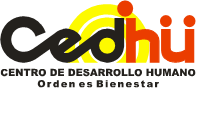 PLAN DE ACTIVIDADES VIRTUALES   PLATAFORMA ED.MODO 2020Fecha de envío: 29  de MayoDOCENTE:   Daniel Cardozo   							NIVEL : BACHILLERATO. PERIODO:  SEGUNDO                                                				SEMANA:  1 al 5 de Junio INDICADOR:  Comprende el cambio conceptual que hay de la edad media a la edad moderna.  Cordialmente, LINEY ROA SANABRIA Rectora CURSO FECHA HORAASIGNATURATEMA ACTIVIDAD RECURSOSENLACE Skype10 A03-05-20202:00-3:40Filosofía Introducción al racionalismo. Contextualizar a los educandos en la historia de las ideas modernas, sobre todo enfocados en la pregunta: ¿Cómo es posible el conocimiento desde el racionalismo? Textos filosóficos. Apuntes previos. Cuaderno. Lápiz. 10A: https://join.skype.com/L44ego3819d210 B05-06-202010:40-12:00Filosofía Introducción al racionalismo. Contextualizar a los educandos en la historia de las ideas modernas, sobre todo enfocados en la pregunta: ¿Cómo es posible el conocimiento desde el racionalismo? Textos filosóficos. Apuntes previos. Cuaderno. Lápiz. 10B: https://join.skype.com/JzAxDABRKwlaFilosofía Introducción al racionalismo. Contextualizar a los educandos en la historia de las ideas modernas, sobre todo enfocados en la pregunta: ¿Cómo es posible el conocimiento desde el racionalismo? Textos filosóficos. Apuntes previos. Cuaderno. Lápiz. 